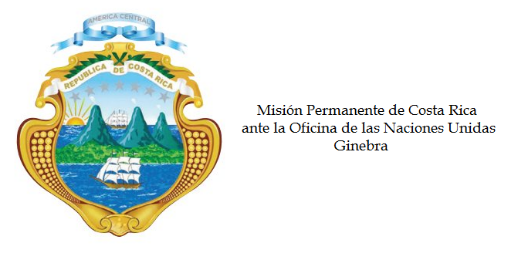 
Consejo de Derechos Humanos30ª Sesión del Grupo de Trabajo sobre el Examen Periódico UniversalIntervención en el EPU de RusiaGinebra, 14 de mayo de 2018
Intervención de Costa Rica___________________________________________________________________________________Gracias Señor Presidente, Costa Rica saluda a la distinguida delegación de Rusia. Acogemos con satisfacción la aprobación de la Estrategia Nacional en pro de la Mujer 2017-2022, en aras de fomentar la participación de las mujeres en la vida política y pública. Mi delegación recomienda:1. Adherirse al Segundo Protocolo Facultativo del Pacto Internacional de Derechos Civiles y Políticos y el Protocolo Opcional de la Convención contra la Tortura2. Revisar la legislación nacional y tomar medidas administrativas para abordar las preocupaciones expresadas por el Comité de Derechos Humanos en relación con el libre ejercicio de la libertad de expresión, y de reunión pacífica y asociación. 3. Crear mecanismos institucionales para la prevención, protección e investigación contra actos de intimidación,  violencia y represalias de los que puedan ser objetos los periodistas y los defensores de derechos humanos. Muchas gracias.